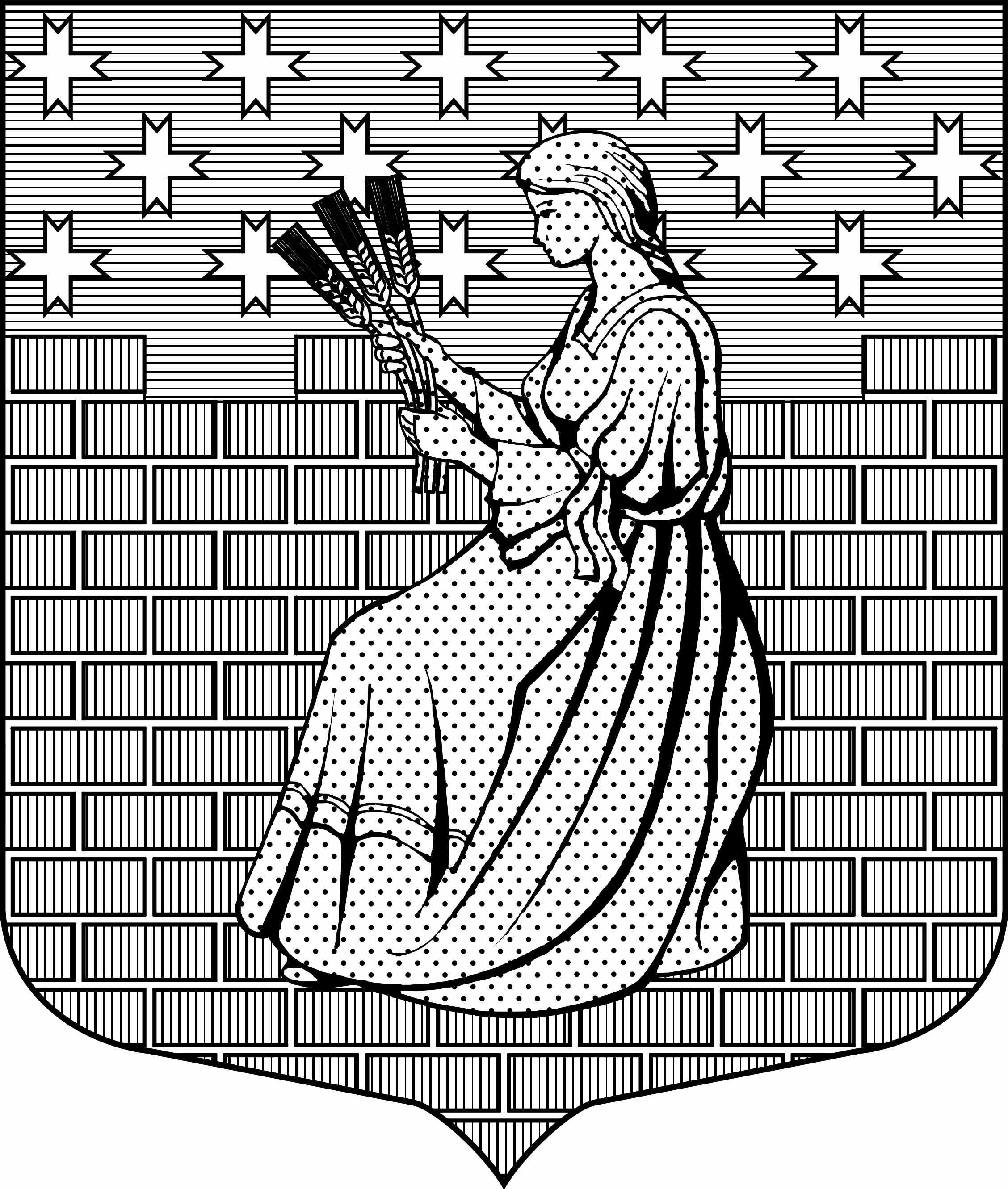 МУНИЦИПАЛЬНОЕ ОБРАЗОВАНИЕ«НОВОДЕВЯТКИНСКОЕ СЕЛЬСКОЕ ПОСЕЛЕНИЕ»ВСЕВОЛОЖСКОГО МУНИЦИПАЛЬНОГО РАЙОНАЛЕНИНГРАДСКОЙ ОБЛАСТИ188673, дер. Новое Девяткино, ул. Школьная, д. 2 , помещ. 13-Н  Всеволожский район, Ленинградская областьТел./факс (812) 679-91-50, (813-70) 65-560АДМИНИСТРАЦИЯПОСТАНОВЛЕНИЕ_10.11.2023                                                                                                        № _384/01-04    дер. Новое ДевяткиноО внесении изменений в муниципальную программу «Сохранение и развитие культуры в муниципальном образовании «Новодевяткинское сельское поселение» Всеволожского муниципального района Ленинградской области на 2022-2024 годы»В соответствии со статьей 179 Бюджетного кодекса Российской Федерации, Федеральным законом от 06.10.2003г. № 131-ФЗ «Об общих принципах организации местного самоуправления в Российской Федерации», постановлением администрации МО «Новодевяткинское сельское поселение» от 25.10.2021г. № 144/01-04 «Об утверждении Порядка разработки, утверждения, реализации и оценки эффективности реализации муниципальных программ (комплексных программ) МО «Новодевяткинское сельское поселение» (с изменениями), на основании постановления администрации МО «Новодевяткинское сельское поселение» от 24.10.2023 № 343 «О внесении изменений в наименования и продлении сроков действия муниципальных программ МО «Новодевяткинское сельское поселение», Устава МО «Новодевяткинское сельское поселение», в целях непрерывности реализации муниципальной программы и обеспечения сопоставимости параметров ее финансового обеспечения, а также актуализации ранее принятого правового акта администрацииПОСТАНОВЛЯЮ:1. Внести в муниципальную программу «Сохранение и развитие культуры в муниципальном образовании «Новодевяткинское сельское поселение» Всеволожского муниципального района Ленинградской области на 2022-2024 годы», утвержденную постановлением администрации МО «Новодевяткинское сельское поселение» от 08.11.2021г. № 162/01-04, следующие изменения:1.1. Наименование муниципальной программы изложить в следующей редакции: муниципальная программа «Сохранение и развитие культуры в муниципальном образовании «Новодевяткинское сельское поселение» Всеволожского муниципального района Ленинградской области».1.2. Изложить текст муниципальной программы «Сохранение и развитие культуры в муниципальном образовании «Новодевяткинское сельское поселение» Всеволожского муниципального района Ленинградской области» в соответствии с приложением к настоящему постановлению.2. Настоящее постановление вступает в силу с момента подписания.3. Опубликовать настоящее постановление на официальном сайте муниципального образования в сети Интернет.4. Контроль за исполнением настоящего постановления возложить на заместителя главы администрации по градостроительству, правовым, имущественным и социальным вопросам И.С. Чемия-Адамович.Глава муниципального образования                                                                          Д.А. МайоровПриложениек постановлению администрацииот 10 ноября 2023 №_384_/01-042. Понятия и терминыКультура – совокупность материальных и духовных ценностей, созданных и создаваемых человечеством и способствующих гармоничному развитию личности, воспитанию патриотизма и удовлетворению эстетических потребностей и интересов граждан.Культурно-досуговая деятельность (КДД) – деятельность по сохранению, созданию, распространению и освоению культурных ценностей, по предоставлению населению услуг культурного-досугового, информационно-просветительского, оздоровительного и развлекательного характера, способствующих развитию человеческого капитала; повышению качества жизни населения, развитию и совершенствованию творческих и интеллектуальных способностей людей, организации межличностного общения и социально-культурной активности населения.Культурно-досуговый центр (центр культуры и досуга) – культурно-досуговая организация, которая по мощностным характеристикам соответствуют Дворцу культуры. Является интегрированной организацией. В общем объеме услуг преобладает досуговая составляющая и мероприятия социокультурного характера, являющиеся основным условием для создания продуктов культурного характераКультурно-досуговая организация - созданная с целью сохранения нематериального культурного наследия во всем многообразии жанров и этнических особенностей, разработки методик интеграции традиционных творческих навыков в современный творческий процесс, информатизации и методического обеспечения творческих процессов, организации и проведения народных праздников, фестивалей народного творчества и любительского искусства. Является методическим центром для подведомственной сети культурно-досуговых организаций, в остальном соответствуют параметрам Домов культуры. Дом культуры – культурно-досуговая (клубная) организация, обладающая большими характеристиками по параметрам мощности, оснащения и штатной численности. Создаются для обеспечения досуга населения, условий для развития народного творчества и самодеятельного искусства, для социально-культурных инициатив населения, патриотического воспитания. Как правило, являются самостоятельными юридическими лицамиИмидж – символический образ, наглядно, целостно и ценностно (как достоинства или недостатки) представляющий индивидуальные особенности человека, города, региона, организации и т. д. Информационная среда – совокупность средств массовой информации, радио – и телевещание, информационно-телекоммуникационные сети общего пользования, в том числе информационно-телекоммуникационная сеть Интернет, текстовые и визуальные материалы, информация, а также созданные и создаваемые цифровые архивы, библиотеки, оцифрованные музейные фонды, базы данных. Информационно-просветительское мероприятие – массовое мероприятие, направленное на удовлетворения информационных, интеллектуальных и других потребностей населения в сфере культуры, содействие просвещению и свободному участию граждан в культурной жизни обществаИнновационный процесс в культуре – форма деятельности, направленная на производство, закрепление и внедрение в сфере культуры новых образцов (моделей) культурной деятельности, ее технологий, организационных форм и результатов. живописи, графики, декоративно-прикладного  искусства, музыки, танца, театра, кино, фото и других видах деятельности человека, отображающих действительность в художественных образах.     Квалификация – уровень знаний, умений, навыков и компетенции, характеризующий подготовленность к выполнению определенного вида профессиональной деятельности, отвечающий совокупности обязательных требований к образованию определенного уровня и (или) к профессии, специальности и направлению подготовки, утвержденный органом исполнительной власти, осуществляющим функции по выработке государственной политики и нормативно-правовому регулированию в сфере культуры, образования. Кружок – клубное формирование по одному из видов искусств, творческих жанров, по уровню навыков и умении, по которым ведется подготовка, в котором творческо-исполнительская деятельность предваряется учебно-тренировочными занятиями, составляющими, преобладающую часть всех занятий, направленных на достижение определенных навыков/умений. Кружок может иметь группы по возрасту участников или уровню мастерства (подготовительные, продвинутые/концертные (исполнительские) группы). Культурно-досуговое мероприятие – массовое мероприятие, направленное на удовлетворение духовных, эстетических, интеллектуальных и других потребностей населения в сфере культуры и досуга, содействия свободному участию граждан в культурной жизни общества, приобщения к культурным ценностямКультурные ценности – нравственные и эстетические идеалы, нормы и образцы поведения, языки, диалекты и говоры, национальные традиции и обычаи, исторические топонимы, фольклор, художественные промыслы и ремесла, произведения культуры и искусства, результаты и методы научных исследований культурной деятельности, имеющие историко-культурную значимость здания, сооружения, предметы и технологии, уникальные в историко-культурном отношении территории и объектыСамодеятельный художественный коллектив отличается от профессионального тем, что его члены не являются сотрудниками культурно-досуговой организации, их занятость в коллективе имеет досуговый характер и не является основной трудовой функцией. (бюджетнаяНародный (образцовый) самодеятельный коллектив (студия) – это постоянно действующее добровольное объединение любителей и исполнителей всех видов и жанров народного художественного (театрального, музыкального, хорового, вокального, фольклорного, хореографического, циркового, литературно-творческого, композиторского, изобразительного, декоративно-прикладного, кино-, фото-, видео- и других жанров искусства) и научно-технического творчества (изобретательства, рационализаторства, селекционирования, моделирования и прочих видов научно-технического творчества), основанное на общности художественных или технических интересов и совместной творческой деятельности участников, способствующей развитию их дарований, освоению и созданию ими культурных ценностей, технических усовершенствований и продукции в свободное от основной работы и учебы время, а также культурному обслуживанию и эстетическому воспитанию населения. Потенциал культурный – системные возможности сферы культуры эффективно осуществлять ее социальные функции, создавая, сохраняя и транслируя людям культурные ценности, влияя на их отношение к миру, духовное самочувствие и образ жизни. Воплощается в предметных, организационных и человеческих (субъектных) ее компонентах (материально-техническая, организационная и кадровая «база» отрасли). Развитие культуры есть, прежде всего, развитие ее потенциалаПотребитель (получатель) услуг/работ – физическое или юридическое лицо, в интересах которого ведут свою деятельность организации (учреждения) культурно-досугового типа, непосредственно которому оказываются услуги или для которого предназначен результат работ.Платная услуга – услуга, получение которой потребитель оплачивает по прейскуранту, установленному приказом руководителя культурно-досуговой организации. Клубное формирование имеет право оказывать услуги на платной основе в рамках договора (трудового или гражданско-правового), в соответствии с Положением о клубном формировании (локальный нормативный акт учреждения), утвержденном в установленном порядке. Культурно-досуговая организация оказывает платные услуги в рамках ведения приносящей доход деятельности, если ее ведение предусмотрено в уставе организации. Профессиональное образование – вид образования, который направлен на приобретение обучающимися в процессе освоения основных профессиональных образовательных программ знаний, умений, навыков и формирование компетенции определенного уровня и объема, позволяющих осуществлять профессиональную деятельность в определенной сфере и выполнять работу по конкретной профессии или специальности. Профессиональное обучение - вид образования, который направлен на приобретение обучающимися знаний, умений, навыков и формирование компетенции, необходимых для выполнения определенных трудовых, служебных функций (определенных видов трудовой, служебной деятельности, профессий). Работник культуры – физическое лицо, профессиональная деятельность которого связана с созданием, сохранением, научным изучением, развитием, распространением, использованием культурных ценностей и приобщением к ним граждан. культурного наследия. (1)  Социально значимые мероприятия в области культуры – мероприятия по проведению памятных и юбилейных дат, дней культуры, фестивалей, смотров, конкурсов, выставок, открытие новых музеев, музейных экспозиций и увековечение памяти видных деятелей государства на республиканском уровне и за рубежомСтратегия развития культуры – определение основных долгосрочных целей и задач культурной политики и утверждение курса действий, стратегических решений, распределение ресурсов, необходимых для достижения этих целейТворческий коллектив – коллектив любительского творчества, имеющий полифункциональную структуру, достигший высокого уровня художественного мастерства по различным смежным жанрам/направлениям искусства, в котором творческо-исполнительская деятельность предваряется учебно-тренировочными занятиями, составляющими преобладающую часть всех занятий, направленных на достижение определенных навыков/умений. Творческий коллектив может иметь группы по возрасту участников, по направлению подготовки (различные смежные жанры, виды искусств, навыки и умения, по которым ведется подготовка в клубном формировании) или уровню мастерства (подготовительные, продвинутые/концертные (исполнительские) группы). творческие коллективы, студии любительского художественного, 25 декоративно-прикладного, изобразительного и технического творчества, народные университеты, школы и курсы прикладных знаний и навыков, спортивные секции, оздоровительные группы, творческие лаборатории. Данные виды клубных формирований имеют регулярную основу занятий: не менее одного раза в неделю, общей продолжительностью не менее трех академических часов в неделю.Учредитель культурно-досуговой организации – орган государственной власти, орган местного самоуправления, общественное объединение и организация, физическое или юридическое лицо, создающие организацию, финансирующие ее деятельность и осуществляющие контроль этой деятельности в соответствии с действующим законодательством.3. Общая характеристика, основные проблемы и прогноз развитиясферы реализации муниципальной программыНа территории МО «Новодевяткинское сельское поселение» культурно-досуговую деятельность осуществляет муниципальное казенное учреждение «Культурно-досуговый центр «Рондо» в рамках реализации программы «Сохранение и развитие культуры в МО «Новодевяткинское сельское поселение». Основным видом деятельности КДЦ «Рондо» является предоставление услуг населению по организации кружковой деятельности и услуг по организации и проведению различных форм и тематике культурно-массовых мероприятий.По состоянию на 01.10.2021 г в КДЦ «Рондо» действует 22 кружка на платной и бюджетной основе с учетом запроса населения, без ограничений по возрасту и полу, без профессионального отбора. Культурно-досуговыми услугами воспользовались около 1000 человек. В связи с дефицитом площадей, для реализации запроса на получение услуг по хореографии используются арендованные площади. Звания «Народный самодеятельный коллектив» удостоен хор народной песни «Берегиня». В соответствии с реализацией муниципальной программы проводятся 10 значимых культурно-массовых мероприятий и около 150 мероприятий, включающих в себя тематические встречи, семинары, круглые столы, конкурсы, фестивали различных уровней, экскурсии и т.д. С 2014 года организовано библиотечное обслуживание населения, ежегодно количество читателей составляет более 3000 человек.В настоящее время в деятельности КДЦ «Рондо» выявлены проблемы:- мощность помещения МКУ КДЦ «Рондо» не соответствует запросу населения: желающих получать услуги центра больше, чем предлагает центр, количественный рост населения в МО «Новодевяткинское сельское поселение» (в 2009 году – 9000 чел, в 2020 году – 20000 чел);-недостаточный уровень материально-технического оснащения и кадрового потенциала- снижение спроса на просветительские мероприятия (литературные вечера, выставки, спектакли).Решить данные проблемы позволит:- ввод в эксплуатацию нового Дома культуры с площадью помещений около 6000 кв м;- укрепление материально-технической базы учреждения;-оптимизация кадровой политики и создание условий для совершенствования профессионального уровня сотрудников центра;- применение современных информационных технологий, поддержка и развитие диалога с населением в сети Интернет.Реализация и исполнение программы позволит обеспечить качественные результаты развития и сохранения культуры в МО «Новодевяткинское сельское поселение»:- вовлечение в культурное пространство население всех социальных категорий и национальностей;- сохранение и передача традиционных для Российских граждан ценностей и норм, обычаев, образцов поведения;- развитие и поддержка народных промыслов и ремесел, организация ярмарок и участие в ЕвроПроекте «От хобби к бизнесу»;- создание условий для творческой реализации потребителей культурно-досуговых услуг;- инновационное развитие культурного пространства, применение современных технологий.4. Цель, задачи и ожидаемые результаты муниципальной программыЦелями данной программы являются:1. Сохранение и развитие культуры на территории МО «Новодевяткинское сельское поселение».Достижение данной цели предполагается посредством решения задач:1. Вовлечение в культурное пространство населения, создание условий для реализации запросов на предоставление разнообразного спектра услуг культурно-досуговой деятельности.2. Развитие системы взаимодействия с различными структурами и учреждениями.Реализация данной задачи позволит повысить качество предоставляемых услуг, посредством привлечения специалистов медицинской, образовательной, театральной и других областей.2. Улучшение качества услуг населению, предоставляемых КДЦ «Рондо».Для достижения данной цели необходимо решить следующие задачи:1. Содержание помещения в соответствии с санитарными нормами, ТБ и ПБ., что необходимо для обеспечения безопасного получения услуг.2. Развитие материально-технической базы МКУ КДЦ «Рондо» (приобретение музыкальных инструментов, выставочного оборудования, приобретение сценических костюмов и реквизита, мебели) реализация этой задачи позволит обеспечить более профессиональное качество предоставления услуг.3. Реализация принципа доступности (без ограничений по возрасту, полу, знаний, умений и навыков) и информативности (обеспечение работы официального сайта МКУ КДЦ «Рондо», создание социальных групп в сети Интернет, афиши, флаеры, объявления и т.д.).4. Совершенствование профессионального уровня сотрудников центра (обучение на курсах повышения квалификации, дистанционное обучение (семинары, вебинары), развитие методической базы, участие в разноуровневых конкурсах, фестивалях и конференциях).5. Мониторинг запросов на культурно-досуговые услуги, привлечение социальных категорий: малоимущих, многодетных, социально-неблагополучных, неполных семей, инвалидов к проведению содержательного досуга и участию в массовых мероприятиях.Решение всех этих задач позволит сохранить количество кружков 100%, увеличить информационный обмен с потенциальными потребителями услуг, повысить качество услуг, создать положительный имидж учреждения, увеличить количество потребителей культурно-досуговых услуг, удовлетворить социальный запрос населения, увеличить и актуализировать спектр предоставленных услуг.Таблица 1Структура муниципальной программы_________________________<1> Приводятся ключевые (социально значимые) задачи, планируемые к решению комплексов процессных мероприятий по предложению ответственного исполнителя муниципальной программы (комплексной программы)<2> Приводится краткое описание социальных, экономических и иных эффектов для каждой задачи структурного элемента<3> Состоит из целей муниципальной программы (комплексной программы)Таблица № 2Финансовое обеспечение муниципальной программыТаблица № 3Перечень мероприятий (результатов)муниципальной программыТаблица № 4Показатели комплекса процессных мероприятий1. ПАСПОРТмуниципальной программы«Сохранение и развитие культуры в муниципальном образовании «Новодевяткинское сельское поселение» Всеволожского муниципального района Ленинградской области»Сроки реализации муниципальной программы2022 - 2026 годыОтветственный исполнитель муниципальной программыМуниципальное казенное учреждение «Культурно-досуговый центр «Рондо» муниципального образования «Новодевяткинское сельское поселение» Всеволожского муниципального района Ленинградской области (далее – МКУ «КДЦ «Рондо»)Соисполнители муниципальной программыНетУчастники муниципальной программыМКУ «КДЦ «Рондо»Цели муниципальной программы1. Сохранение и развитие культуры на территории МО «Новодевяткинское сельское поселение».2. Улучшение качества услуг населению, предоставляемых КДЦ «Рондо»Задачи муниципальной программы1. Вовлечение в культурное пространство населения, создание условий для реализации запросов на предоставление разнообразного спектра услуг культурно-досуговой деятельности.2. Развитие системы взаимодействия с различными структурами и учреждениями.3. Содержание помещения в соответствии с санитарными нормами, ТБ и ПБ.4. Развитие материально-технической базы МКУ КДЦ «Рондо» (приобретение музыкальных инструментов, выставочного оборудования, приобретение сценических костюмов и реквизита, мебели).5. Реализация принципа доступности (без ограничений по возрасту, полу, знаний, умений и навыков) и информативности (обеспечение работы официального сайта МКУ КДЦ «Рондо», создание социальных групп в сети Интернет, афиши, флаеры, объявления и т.д.).6. Совершенствование профессионального уровня сотрудников центра (обучение на курсах повышения квалификации, дистанционное обучение (семинары, вебинары), развитие методической базы, участие в разноуровневых конкурсах, фестивалях и конференциях).7. Мониторинг запросов на культурно-досуговые услуги, привлечение социальных категорий: малоимущих, многодетных, социально-неблагополучных, неполных семей, инвалидов к проведению содержательного досуга и участию в массовых мероприятиях.Ожидаемые (конечные) результаты реализации муниципальной программы1. Рост потребителей культурно-досуговых услуг;2. Сохранение кружков 100 %;3.Улучшение условий предоставления услуг и их качестваФедеральные проекты, реализуемые в рамках реализации муниципальной программыНетФинансовое обеспечение муниципальной программы - всего, в том числе по годам реализацииОбщий объем финансирования муниципальной программы (комплексной программы) составляет 51 324 781,76 рублей, в том числе:2022 год – 9 726 477,58 рублей;2023 год – 9 308 304,18 рублей;2024 год – 10 130 000,00 рублей;2025 год – 11 080 000,00 рублей;2026 год – 11 080 000,00 рублейРазмер налоговых расходов, направленных на достижение целей муниципальной программы - всего, в том числе по годам реализацииОбщий объем налоговых расходов, направленных на достижение цели муниципальной программы составляет 0,0 рублей, в том числе:2022 год – 0,0 рублей;2023 год – 0,0 рублей;2024 год – 0,0 рублей2025 год – 0,0 рублей;2026 год – 0,0 рублей№ п/пЗадачи структурного элемента<1>Краткое описание ожидаемых эффектов от реализации задачи структурного элемента<2>1231.Комплекс процессных мероприятий <3> «Сохранение и развитие культуры на территории МО «Новодевяткинское сельское поселение»Комплекс процессных мероприятий <3> «Сохранение и развитие культуры на территории МО «Новодевяткинское сельское поселение»1.1.Задача 1 «Вовлечение в культурное пространство населения, создание условий для реализации запросов на предоставление разнообразного спектра услуг культурно-досуговой деятельности»Увеличение потребителей культурно-досуговых услугУвеличение и актуализация спектра предоставляемых услугУдовлетворение социального запроса населения1.2.Задача 2 «Развитие системы взаимодействия с различными структурами и учреждениями»Повышение качества предоставляемых услугПоявление новых направлений досуга2.Комплекс процессных мероприятий <3> «Улучшение качества услуг населению, предоставляемых КДЦ «Рондо»Комплекс процессных мероприятий <3> «Улучшение качества услуг населению, предоставляемых КДЦ «Рондо»2.1.Задача 1 «Содержание помещения в соответствии с санитарными нормами, ТБ и ПБ»Заключение договоров для обеспечения безопасной жизнедеятельности учреждения2.2.Задача 2 «Развитие материально-технической базы МКУ КДЦ «Рондо» (приобретение музыкальных инструментов, выставочного оборудования, приобретение сценических костюмов и реквизита, мебели)»Повышение качества предоставляемых услуг2.3.Задача 3 «Реализация принципа доступности (без ограничений по возрасту, полу, знаний, умений и навыков) и информативности (обеспечение работы официального сайта МКУ КДЦ «Рондо», создание социальных групп в сети Интернет, афиши, флаеры, объявления и т.д.)»Увеличение потребителей культурно-досуговых услугУвеличение информационного обмена с потенциальными потребителями услугОбеспечение своевременного информирования населения2.4.Задача 4 «Совершенствование профессионального уровня сотрудников центра (обучение на курсах повышения квалификации, дистанционное обучение (семинары, вебинары), развитие методической базы, участие в разноуровневых конкурсах, фестивалях и конференциях)»Организация обучающего процесса для сотрудников с целью повышения квалификацииСоздание имиджа учреждения2.5.Задача 5 «Мониторинг запросов на культурно-досуговые услуги, привлечение социальных категорий: малоимущих, многодетных, социально-неблагополучных, неполных семей, инвалидов к проведению содержательного досуга и участию в массовых мероприятиях»Увеличение потребителей культурно-досуговых услугРеализация принципа доступностиНаименование муниципальной программы, структурного элемента/источник финансового обеспеченияОбъем финансового обеспечения по годам реализации, рублейОбъем финансового обеспечения по годам реализации, рублейОбъем финансового обеспечения по годам реализации, рублейОбъем финансового обеспечения по годам реализации, рублейОбъем финансового обеспечения по годам реализации, рублейОбъем финансового обеспечения по годам реализации, рублейНаименование муниципальной программы, структурного элемента/источник финансового обеспечения2022 год2023 год2024 год2025 год2026 годВсего1234567Муниципальная программа «Сохранение и развитие культуры в муниципальном образовании «Новодевяткинское сельское поселение» Всеволожского муниципального района Ленинградской области» (всего), в том числе:9 726 477,589 308 304,1810 130 000,011 080 000,011 080 000,051 324 781,76Федеральный бюджет0,00,00,00,00,00,0Областной бюджет1 500 000,0350 000,00,00,00,01 850 000,0Бюджет муниципального образования8 226 477,588 958 304,1810 130 000,011 080 000,0011 080 000,049 474 781,76Внебюджетные источники0,00,00,00,00,00,0Объем налоговых расходов0,00,00,00,00,00,0Муниципальная программа, в том числе по структурным элементам:Структурный элемент 1 <1> «Сохранение и развитие культуры на территории МО «Новодевяткинское сельское» поселение» (всего), в том числе:4 746 173,102 942 725,063 700 000,04 650 000,04 650 000,020 688 898,16Федеральный бюджет0,00,00,00,00,00,0Областной бюджет1 500 000,00350 000,00,00,00,01 850 000,0Бюджет муниципального образования3 246 173,102 592 725,063 700 000,04 650 000,04 650 000,018 838 898,16Внебюджетные источники0,00,00,00,00,00,0Структурный элемент 2 <1> «Улучшение качества услуг населению, предоставляемых КДЦ «Рондо» (всего),в том числе:4 980 304,486 365 579,126 430 000,06 430 000,06 430 000,030 635 883,6Федеральный бюджет0,00,00,00,00,00,0Областной бюджет0,00,00,00,00,00,0Бюджет муниципального образования4 980 304,486 365 579,126 430 000,06 430 000,06 430 000,030 635 883,6Внебюджетные источники0,00,00,00,00,00,0Наименование мероприятия (результата)Объем финансового обеспечения по годам реализации, рублейОбъем финансового обеспечения по годам реализации, рублейОбъем финансового обеспечения по годам реализации, рублейОбъем финансового обеспечения по годам реализации, рублейОбъем финансового обеспечения по годам реализации, рублейОбъем финансового обеспечения по годам реализации, рублейНаименование мероприятия (результата)2022 год2023 год2024 год2025 год2026 годВсего1234567Муниципальная программа «Сохранение и развитие культуры в муниципальном образовании «Новодевяткинское сельское поселение» Всеволожского муниципального района Ленинградской области»Муниципальная программа «Сохранение и развитие культуры в муниципальном образовании «Новодевяткинское сельское поселение» Всеволожского муниципального района Ленинградской области»Муниципальная программа «Сохранение и развитие культуры в муниципальном образовании «Новодевяткинское сельское поселение» Всеволожского муниципального района Ленинградской области»Муниципальная программа «Сохранение и развитие культуры в муниципальном образовании «Новодевяткинское сельское поселение» Всеволожского муниципального района Ленинградской области»Муниципальная программа «Сохранение и развитие культуры в муниципальном образовании «Новодевяткинское сельское поселение» Всеволожского муниципального района Ленинградской области»Муниципальная программа «Сохранение и развитие культуры в муниципальном образовании «Новодевяткинское сельское поселение» Всеволожского муниципального района Ленинградской области»Муниципальная программа «Сохранение и развитие культуры в муниципальном образовании «Новодевяткинское сельское поселение» Всеволожского муниципального района Ленинградской области»Структурный элемент 1 <1> «Сохранение и развитие культуры на территории МО «Новодевяткинское сельское» поселение»Структурный элемент 1 <1> «Сохранение и развитие культуры на территории МО «Новодевяткинское сельское» поселение»Структурный элемент 1 <1> «Сохранение и развитие культуры на территории МО «Новодевяткинское сельское» поселение»Структурный элемент 1 <1> «Сохранение и развитие культуры на территории МО «Новодевяткинское сельское» поселение»Структурный элемент 1 <1> «Сохранение и развитие культуры на территории МО «Новодевяткинское сельское» поселение»Структурный элемент 1 <1> «Сохранение и развитие культуры на территории МО «Новодевяткинское сельское» поселение»Структурный элемент 1 <1> «Сохранение и развитие культуры на территории МО «Новодевяткинское сельское» поселение»Мероприятие (результат) № 1 «Организация и проведение мероприятий на территории МО» «Новодевяткинское сельское поселение»3 166 569,652 574 304,03 700 000,04 650 000,04 650 000,018 740 873,65Мероприятие (результат) № 2 «Поддержка развития общественной инфраструктуры муниципального значения в Ленинградской области»1 579 603,45368 421,060,00,00,01 948 024,51Структурный элемент 2 <1> «Улучшение качества услуг населению, предоставляемых КДЦ «Рондо»Структурный элемент 2 <1> «Улучшение качества услуг населению, предоставляемых КДЦ «Рондо»Структурный элемент 2 <1> «Улучшение качества услуг населению, предоставляемых КДЦ «Рондо»Структурный элемент 2 <1> «Улучшение качества услуг населению, предоставляемых КДЦ «Рондо»Структурный элемент 2 <1> «Улучшение качества услуг населению, предоставляемых КДЦ «Рондо»Структурный элемент 2 <1> «Улучшение качества услуг населению, предоставляемых КДЦ «Рондо»Структурный элемент 2 <1> «Улучшение качества услуг населению, предоставляемых КДЦ «Рондо»Мероприятие (результат) № 1. «Обеспечение функционирования и деятельности учреждения»4 980 304,486 365 579,126 430 000,06 430 000,06 430 000,030 635 883,6№ п/пНаименование комплекса процессных мероприятийЕд.изм.Значение показателей по годамЗначение показателей по годамЗначение показателей по годамЗначение показателей по годамЗначение показателей по годамОтветственныйисполнитель№ п/пНаименование комплекса процессных мероприятийЕд.изм.од2025 год2026 годОтветственныйисполнитель1234567891.Комплекс процессных мероприятий «Сохранение и развитие культуры на территории МО «Новодевяткинское сельское поселение»руб.4 746 173,102 942 725,063 700 000,04 650 000,04 650 000,0МКУ КДЦ «Рондо»2.Комплекс процессных мероприятий «Улучшение качества услуг населению, предоставляемых КДЦ «Рондо»руб.4 980 304,486 365 579,126 430 000,06 430 000,06 430 000,0МКУ КДЦ «Рондо»